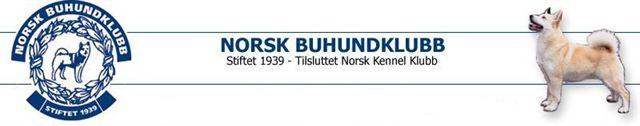 INNKALLING TIL ÅRSMØTE  17.03.2018 Kl. 13.00
Comfort Hotel Runway, Gardermoen
Hans Gaardersveg 27, 2060 Gardermoen
AGENDA:Godkjenning av innkalling og dagsordenValg av møteleder, referent og to til å undertegne protokollenStyrets årsberetning 2017Avlsrådets årsberetning 2017NBK avd. Midt-Norges årsberetning/regnskapRegnskap 2017Budsjett 2018Innkomne forslagValg 
Forslag til kandidater til valgene må være Valgkomitéen i hende senest 5 uker før møtedato.Forslag til saker som ønskes behandlet må være Styret i hende senest 5 uker før møtedato.

MedlemsmøteEtter årsmøtet vil det bli avholdt medlemsmøte, tema vil bli oppgitt senere.
Etterpå håper vi at mange av dere vil delta på en felles middag, mer informasjon kommer senere.